GOBIERNO MUNICIPAL DE JUÁREZ, N.L.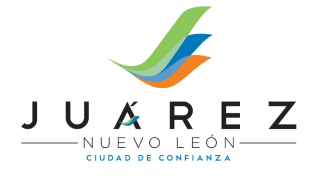 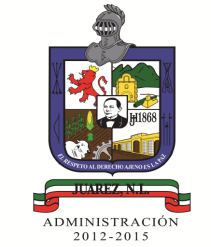 SECRETARÍA DE ADMINISTRACIÓN YDESARROLLO ECONÓMICODirección de Fomento y Mejora EconómicaCursos         FechaDependenciasAsistencia    Nombre del Curso10 de abrilVarias20 personas  Calidad en Atención al Ciudadano.29 de abrilVarias27 personasCalidad en Atención al Ciudadano